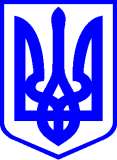 КИЇВСЬКА МІСЬКА РАДАII СЕСІЯ ІХ СКЛИКАННЯ    РІШЕННЯ____________№_______________	                                                              ПРОЄКТПро розірвання договору оренди земельної ділянки від 01.09.2003 № 85-6-00060, укладеного між Київською міською радою та товариством з обмеженою відповідальністю «ЕТРЕКС» Відповідно до статей 9, 83, 93, 96, 141 Земельного кодексу України, статті 416 Цивільного кодексу України, пункту 34 частини першої статті 26 Закону України "Про місцеве самоврядування в Україні", статей 25, 31 Закону України "Про оренду землі", статті 26 Закону України «Про регулювання містобудівної діяльності», враховуючи невикористання земельної ділянки для забудови протягом трьох років підряд та порушення товариством з обмеженою відповідальністю «ЕТРЕКС» вимог підпункту 7.2 пункту 7 договору оренди земельної ділянки від 01.09.2003 № 85-6-00060 в частині своєчасного внесення орендної плати, Київська міська рада вирішила: 1. Розірвати укладений між Київською міською радою та товариством з обмеженою відповідальністю «ЕТРЕКС» договір оренди земельної ділянки від 01.09.2003 № 85-6-00060 для будівництва, експлуатації та обслуговування готелю на Володимирському узвозі, 6 у Подільському районі м. Києва (кадастровий номер 8000000000:82:002:0005; площа 0,4546 га). 2. Департаменту земельних ресурсів виконавчого органу Київської міської ради (Київської міської державної адміністрації):2.1. Проінформувати товариство з обмеженою відповідальністю «ЕТРЕКС» про прийняття цього рішення.2.2. Вчинити відповідні дії щодо державної реєстрації припинення іншого речового права (права оренди) земельної ділянки з кадастровим номером 8000000000:82:002:0005.3. Товариству з обмеженою відповідальністю «ЕТРЕКС» не пізніше тридцяти днів з дня отримання повідомлення про прийняття рішення звільнити земельну ділянку, зазначену у пункті 1 цього рішення, привівши її у стан, придатний для подальшого використання.4. Контроль за виконанням цього рішення покласти на постійну комісію Київської міської ради з питань архітектури, містобудування та земельних відносин.ПОДАННЯ:Депутат Київської міської ради			     Дмитро БІЛОЦЕРКОВЕЦЬКиївський міський головаВіталій КЛИЧКОПОГОДЖЕНО:Постійна комісія Київської міської ради з питань архітектури, містобудування та земельних відносинГолова Михайло ТЕРЕНТЬЄВСекретарЮрій ФЕДОРЕНКОВ.о. начальника управління правового забезпечення діяльності Київської міської ради Валентина ПОЛОЖИШНИК